В школе в 1-9 классах прошёл Всероссийский онлайн-урок "Детская и подростковая литература". Учащимся в увлекательной форме было рассказано о появлении и развитии детской и подростковой литературы от фольклора до современности.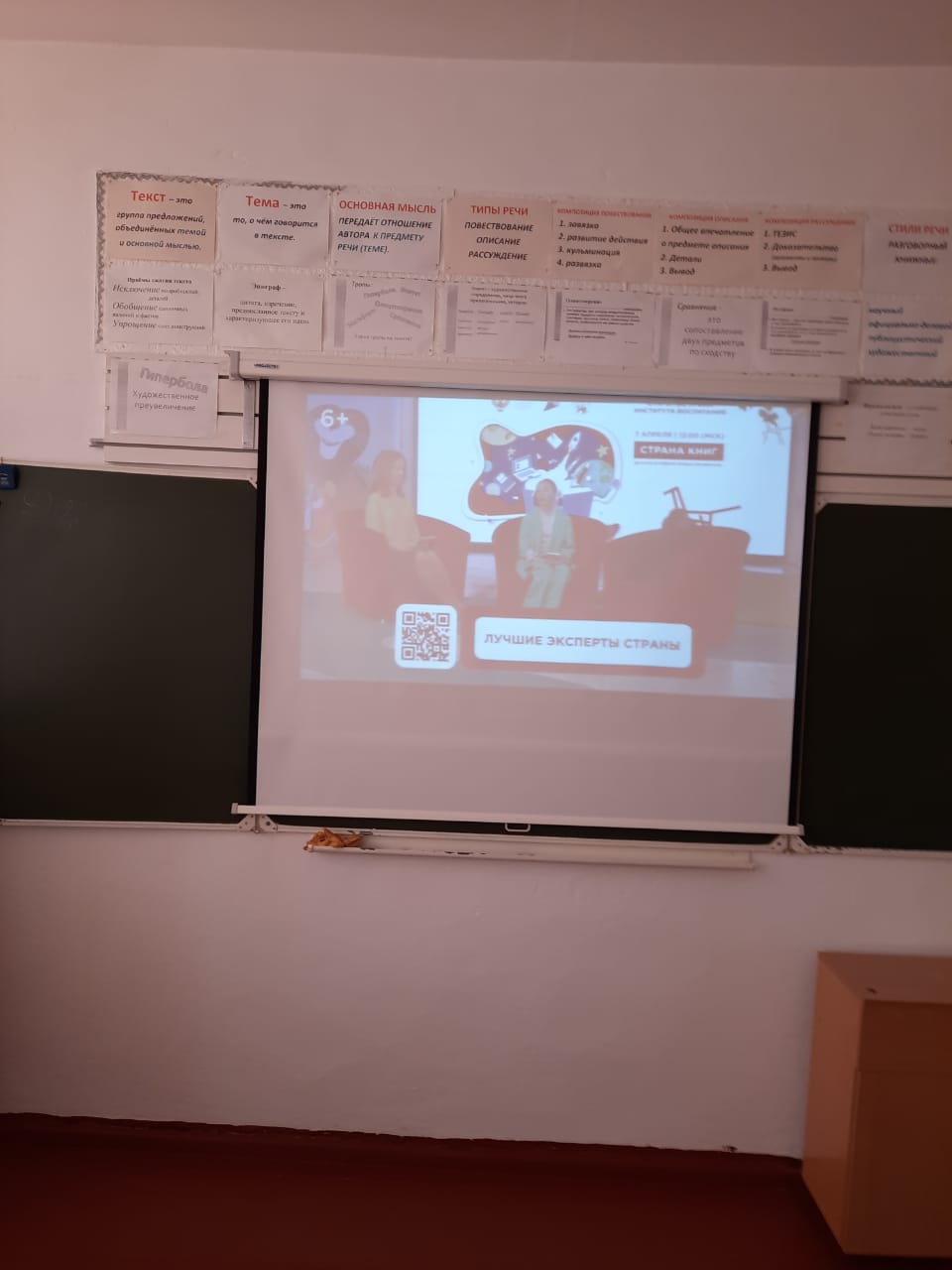 